PONOVIMO GRADIVO1. Nabroji glavne strane svijeta.___________________________________________________________________________ 2. Nabroji sporedne strane svijeta.___________________________________________________________________________ 3. Odredi strane svijeta na slici i napiši ih kraticama.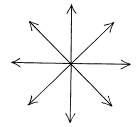 4. Dopuni rečenice.Nasuprot sjevernoj strani svijeta nalazi se ___________________________________ Nasuprot istočnoj strani svijeta  nalazi se ____________________________________ Između juga i zapada nalazi se ____________________________________________ Između sjevera i istoka nalazi se __________________________________________ Prostor je _____________________________________________________________ Mjesto na kojem se nalazimo i s kojeg promatramo prostor oko sebe naziva se       _____________________________ 5. Zaokruži slovo ispred točnog odgovora.Mjesto na koje želimo stići naziva se:         a)  odmorište                            b) odredište                         c) stajališteNajbolji obzor je:         a) s bilo kojeg stajališta               b) s  najnižeg stajališta                 c) s najvišeg stajališta   Ako u podne gledaš u Sunce, iza tebe je:         a) istok                       b) zapad                 c) sjever                    d) jug6. Zaokruži istinitu tvrdnju.    Određivanje strana svijeta i smjera kretanja u prostoru nazivamo orijentacija.      DA      NE    Magnetna igla  kompasa  pokazuje uvijek smjer istoka.                                         DA      NE    Kompasom se možemo koristiti noću.                                                                     DA      NE    Na panju sjevernu stranu prepoznajemo po gušćim godovima.                               DA      NE7. Na prazne crte upiši na kojoj se strani svijeta nalazi Sunce u određeno doba dana.    ujutro       ________________________    podne        ________________________    poslijepodne           _________________________8. Odgovori na pitanja.Kada se ne možeš orijentirati pomoću Sunca? _____________________________________________________________________ Pomoću čega se možeš orijentirati u prirodi noću?_____________________________________________________________________ Na kojoj se strani svijeta uz panj nalaze gljive i mahovina?_____________________________________________________________________ Kako se zove suvremenija i preciznija sprava za orijentaciju?_____________________________________________________________________ 